EĞİTİM VE BİLİM BAKANLIĞIEĞİTİMİ GELİŞTİRME BÜROSU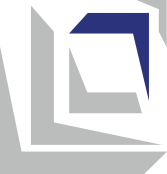 MüfredatMüzik eğitimiVII.sınıf içinÜsküp, 2024MÜFREDAT HAKKINDA TEMEL BİLGİLERULUSAL STANDARTLAR İLE BAĞLANTISIMüfredatta sıralanan öğrenme sonuçları, Ulusal Standartlardan Sanatsal Anlatım ve Kültür alanının kapsadığı aşağıdaki yeterliliklerin kazanılmasını sağlar: Müfredat ayrıca Ulusal Standartların Dijital Okuryazarlık alanı ile ilgili yeterlilikleri de içerirKişisel ve sosyal gelişimÖĞRENME ÇIKTILARIKAPSAYICILIK, CİNSİYET EŞİTLİĞİ/DUYARLILIK, KÜLTÜRLERARASILIK VE MÜFREDATLAR ARASI ENTEGRASYONÖğretmen, ders boyunca tüm öğrencileri tüm etkinliklere dahil ederek kapsayıcılığı sağlar. Aynı zamanda, uygun metodik yaklaşımların (bireyselleşme, farklılaşma, takım çalışması, sınıf arkadaşı desteği) kullanılması yoluyla her çocuğun bilişsel ve duygusal olarak meşgul olmasını sağlar. Engelli öğrencilerle çalışırken bireysel bir eğitim planı uygular (özelleştirilmiş öğrenme çıktıları ve değerlendirme standartları ile) ve mümkün olduğunca diğer insanlardan (kişisel ve eğitim asistanları, eğitim aracıları, gönüllü öğretmenler ve kaynak merkezi olan okullardan profesyoneller) ek destek alır. Tüm öğrencileri, özellikle savunmasız gruplardan gelenleri düzenli olarak izler, böylece öğrenme zorluklarını derhal belirleyebilir, onları öğrenme sonuçlarına ulaşma konusunda teşvik edebilir ve destekleyebilir.Etkinliklerin uygulanması sırasında öğretmen kız ve erkek çocuklara eşit davranır ve onlara cinsiyetçi roller yüklememeye özen gösterir. Çalışma gruplarını oluştururken cinsiyet açısından bir denge sağlamaya çalışır. Ek öğretim materyallerini seçerken, cinsiyete ve etnik/kültürel açıdan duyarlı olan ve cinsiyet eşitliğini teşvik eden, yani kültürlerarasılığı teşvik eden resimler ve örnekler kullanır.Mümkün olduğunca, öğretmen öğretimin planlanması ve uygulanmasında konuların/içeriklerin/kavramların entegrasyonunu kullanır. Bütünleştirme, öğrencilerin bu konuda çalıştıkları konuya diğer konuların bakış açılarını dahil etmelerine ve farklı alanlardaki bilgileri bir bütün halinde ilişkilendirmelerine olanak tanırÖĞRENCİ BAŞARILARININ DEĞERLENDİRİLMESİÖğrencilerin beklenen değerlendirme standartlarına ulaşmalarını sağlamak için öğretmen, öğretme ve öğrenme sırasında öğrencilerin aktivitelerini sürekli olarak izler ve her öğrencinin ilerlemesi hakkında bilgi toplar. Etkinliklere katılım için öğrencilere etkinliğin/görevin gerçekleştirilmesindeki başarı düzeyini gösteren geri bildirimler verilir ve iyileştirme yönergeleri sunulur (biçimlendirici değerlendirme). Bu amaçla öğretmen şunları izler ve değerlendirir:öğretmen tarafından sorulan sorulara sözlü cevaplar,icra etkinliklerine katılım ve başarı (icra tekniğinin doğru uygulanması ve müzik okuryazarlığı bilgisi),duyulan müziği anlamaya ve yaratıcı müzikal ifadeye yönelik etkinliklere katılım ve başarı,yapılan işler (çizimler, sunumlar, şematik görünümler, projeler vb.),öğretimin bir parçası olan küçük sınavlara (kısa testler) verilen cevaplar.Belirli bir sürenin (birinci ve üçüncü üç aylık dönem ve birinci dönem) öğrenimini tamamladıktan sonra öğrenci, ulaşılan değerlendirme standartları hakkında yazılı geri bildirim alır. Özetleyici değerlendirme, biçimlendirici ve özetleyici değerlendirmenin çeşitli teknikleri aracılığıyla gerçekleştirilir. Öğretim yılının sonunda, öğrenci sayısal bir özet notu alır.DersMüzik eğitimiÖğretim konusu türü/kategorisiZorunluSınıfVII (yedinci)Müfredattaki konular/alanlarMüzik dinlemek ve anlamakMüzik okuryazarlığı ve performans faaliyetleriDers sayısı Haftada 1 ders / yılda 36 dersAraç/gereçlerStandart araç ve gereçlere ek olarak açağıda verilmiş malzemelerle donatılmış özel bir sınıf (dolap):klavye/piyano/elektrikli piyano veya başka biri bir enstrüman;çocukların ritmik enstrümanları (ritmik ve melodik);doğadan ve yakın çevreden çeşitli öğrenme kaynakları - sınıfta çeşitli seslere sahip ahşap veya metal çubuklar, cam, ahşap, metal nesneler;basılı malzemeler (notalar, kılavuzlar, dergiler, gazeteler, kitaplar, ansiklopediler ve diğer literatür);iki boyutlu baskılar - yansıtılmamış (resimler, fotoğraflar, posterler, illüstrasyonlar);ses ve video kayıtlarını çoğaltmak için cihazlar (CD ve DVD cihazı, hi-fi cihazı, TV alıcısı, İnternet erişimli bilgisayar, kaliteli hoparlörler, LCD projektör, akıllı tahta);ses ve video kayıtları: uygun içeriğe sahip ses ve video CD'leri;eğitici dijital materyaller;interaktif akıllı tahta.Öğretim kadrosunda aranan özelliklerYedinci sınıftaki Müzik eğitimi dersi, aşağıdaki özelliklere sahip bir kişi tarafından gerçekleştirilebilir:• profesör/öğretmen/sınıf öğretmeni, VII/1 veya VI/1 (MRK'ya göre) ve 240 AKTS Lisans mezunu pedagog, VII/1 veya VI/1 (MRK'ya göre) ve 240 AKTS.Öğrenci şunları bilir ve/veya yapabilir:VIII-A.1kültürün tüm alanlarından (edebiyat, müzik, görsel sanatlar, sahne sanatları, dekoratif sanatlar, mimari, tasarım) çeşitli sanatsal ifade biçimlerine ilişkin bilgisini göstermek,VIII-A.2popüler kültürün çeşitli tezahürlerini ve bunların estetik değerlerin gelişimi üzerindeki etkilerini belirlemek,VIII-A.3sanatsal veya diğer yaratıcı ifade biçimlerini (bireysel veya toplu) kullanarak kendi fikirlerini, deneyimlerini ve duygularını ifade etmekVIII-A.4Kendilerine veya başka kültürlere mensup kişilerin ürettikleri sanatsal ürünlerde ifade edilen fikir, deneyim ve duyguları yorumlamak,VIII-A.5ürünler aracılığıyla kendi kültürünün bilgisini ve onu ifade etmenin çeşitli yollarını göstermek ;VIII-A.6kendi kültürü ile daha dar ve daha geniş çevredeki diğer kültürler arasındaki farklılıkları ve benzerlikleri tespit etmek, aralarındaki bağlantıyı ve karşılıklı etkileşimi analiz etmek,VIII-A.9ait olduğu kültürün (gelenek ve din dahil) kimliğinin ve dünya görüşünün oluşumunu nasıl etkilediğini tanımak ve açıklamak;VIII-A.12dünyayı sadece kendi kültürünün mensuplarının bakış açısından değil, aynı zamanda diğer kültürlerin bakış açısıyla yorumlamak.Öğrenci şunları anlar ve kabul eder:VIII-B.1sanat ve diğer kültürel ifade biçimleri dünyayı anlamaya ve değiştirmeye katkıda bulunurVIII-B.3kişinin kendi kültürüne saygı duyması ve geliştirmesi, kültürel kimliğin ve saygınlığın güçlenmesine katkıda bulunur,VIII-B.5kültürler arasındaki farklılıklar öğrenme fırsatları ve karşılıklı anlayış ve ilerleme için bir zorluk olarak görülmemelidir;VIII-B.6diğer kültürlere saygı duymak ve teşvik etmek, kişinin kendi kültürüne başkaları tarafından saygı gösterilmesini sağlamaya katkıda bulunurÖğrenci şunları bilir ve/veya yapabilir:IV-A.1bilinen ve yeni dijital cihazların olanaklarını araştırmak ve karşılaştırmak ve belirli bir ihtiyaç ve duruma en uygun olanları bağımsız olarak değerlendirmek, seçmek ve kullanmak;IV-A.2bir görevi/problemi çözmek için BİT'in etkin kullanımının ne zaman ve ne şekilde gerekli olduğunu değerlendirmek , ihtiyaç duyduğu programları seçmek ve kurmak , koruma programlarını kullanmak ve dijital cihazların ve ağların işleyişindeki rutin sorunları çözmek ;IV-A.3dijital ortamda farklı cihaz ve ağlarda içerikleri kısıtlamak ve güvenli bir şekilde depolamak ve paylaşmak için farklı yollar kullanmakIV-A.4bir sorunu analiz etmek, araştırma ve çözümü için bir fikir ve plan geliştirmek ve BİT'in ne zaman ve ne için kullanılacağını planlamak için işbirliği içinde olmak;IV-A. 5ihtiyaçları belirlemek , dijital verileri, bilgileri ve içeriği bulmak, seçmek ve indirmek ve bunların özel ihtiyaç ve kaynağın güvenilirliğini değerlendirmek;IV-A.6veri işlemek için farklı araçları seçmek ve kullanmak, verileri analiz etmek ve kullanım kurallarına uyarak farklı şekillerde sunmak.Öğrenci şunları anlar ve kabul eder:IV-B.1dijital okuryazarlık günlük yaşam için gereklidir - öğrenmeyi, yaşamı ve çalışmayı kolaylaştırır, iletişimin, yaratıcılığın ve yeniliğin genişlemesine katkıda bulunur, eğlence için çeşitli fırsatlar sunar ;IV-B.2BİT'in sorumsuz ve beceriksiz kullanımının sonuçları vardır ve birey veya toplum için riskler getirebilir;IV-B.3BİT'in potansiyellerinin artacağını ve takip edilmesi ve kullanılması gerektiğini , ancak aynı zamanda dijital cihazlar aracılığıyla elde edilen veri ve bilgilerin güvenilirliğine, gizliliğine ve etkisine karşı eleştirel bir yaklaşım geliştirilmelidir ;IV-B.5dijital ortamda bulunan bilgiler etik, belirlenmiş kurallara göre ve insanların iyiliği için kullanılmalıdır;IV- B .6dijital ağlarda bulunan fikirlerin mülkiyet haklarına saygı gösterilmelidir.Öğrenci şunları bilir ve/veya yapabilir:VA.4kendi yeteneklerini ve başarılarını (güçlü ve zayıf yönleri dahil) değerlendirmek ve buna dayanarak gelişimini ve ilerlemesini sağlayacak öncelikleri belirlemek;VA.5kendinde ve başkalarında duyguları tanımak, farklı durumlarda kendi duygusal tepkilerinin sonuçlarını algılamak ve duygularla başa çıkmak için uygun stratejiler kullanmak,V- A .6öğrenme ve kişisel gelişim için hedefler belirlemek ve bunları gerçekleştirme yolunda ortaya çıkan zorlukların üstesinden gelmek için çalışmak;VA.7öğrenmelerini kolaylaştırmak ve gelecekte kendi davranışlarını uyarlamak için kendi deneyimlerini kullanmak;V- A .8belirlenen hedeflere verimli ve etkin bir şekilde ulaşmasını ve kendi ihtiyaçlarını karşılamasını sağlayacak şekilde kendi zamanını organize etmek ;VA.9Kendi eylemlerinin ve başkalarının eylemlerinin sonuçlarını kendisi ve başkaları için tahmin etmekV- A .10kendisinin ve başkalarının eylemlerinde doğru ve yanlışa değer verirken etik ilkeleri uygulamak ve erdemli karakter özelliklerini (dürüstlük, adalet, saygı, sabır, özen, nezaket, minnettarlık, kararlılık, cesaret ve öz disiplin gibi) ortaya koymak;V- A .11Kimden, ne zaman ve nasıl yardım isteyebileceğinin bilincinde olarak bağımsız hareket etmek;V- A .13başkalarıyla iletişim kurmak ve duruma uygun şekilde kendini ifade etmek;V- A .14aktif bir şekilde dinlemek ve uygun şekilde yanıt vermek, başkalarına empati ve anlayış göstermek ve kendi endişelerini ve ihtiyaçlarını yapıcı bir şekilde ifade etmek;V- A .15ortak hedeflere ulaşmak için başkalarıyla işbirliği yapmak, kendi bakış açılarını ve ihtiyaçlarını başkalarıyla paylaşmak ve başkalarının bakış açılarını ve ihtiyaçlarını dikkate almak ;V- A .16başkalarıyla ilişkilerdeki sorunları tanımak ve çatışma çözümünde ilgili tüm tarafların haklarına, ihtiyaçlarına ve çıkarlarına saygı göstererek yapıcı yaklaşmak;V- A .17kendisi için geri bildirim ve destek aramak, aynı zamanda başkalarının yararına yapıcı geri bildirim ve destek sağlamak.Öğrenci şunları anlar ve kabul eder:V - B.2kişinin kendi kimliğini fark etmesi, özgüveninin ve kişisel gelişiminin güçlenmesine katkıda bulunur;V - B.3kişinin kendi başarıları ve refahı, büyük ölçüde, harcadığı çabaya ve elde ettiği sonuçlara bağlıdır ;V - B.4yaptığı her eylemin kendisi ve/veya çevresi için sonuçları vardır;V - B.5sorunların çözülüp çözülmeyeceği, yani çatışmaların çözülüp çözülmeyeceği, sorunları çözmeye ve çatışmaları çözmeye yaklaşımına bağlıdır;V - B.7inisiyatif, sebat, azim ve sorumluluk görevleri yerine getirmek, hedeflere ulaşmak ve günlük durumlarda zorlukların üstesinden gelmek için önemlidir ;V - B.8başkalarıyla etkileşim iki yönlüdür - başkalarından kendi ilgi ve ihtiyaçlarını karşılamalarını isteme hakkına sahip olduğu gibi, kendi ilgi ve ihtiyaçlarını karşılamaları için başkalarına yer verme sorumluluğu da vardır;Konu: MÜZİK DİNLEMEK VE ANLAMAKToplam ders sayısı: 22 dersKonu: MÜZİK DİNLEMEK VE ANLAMAKToplam ders sayısı: 22 dersÖğrenme sonuçları: Öğrenci şunları yapabilecektir:Farklı türlerdeki (klasik müzik, halk müziği, popüler müzik) müzik bestelerini tanır ve ayırt eder;farklı amaçlara sahip Makedon halk danslarını, Kuzey Makedonya'daki farklı etnik topluluklara ait halk oyunları ve dansların yanı sıra bölgeden ve dünyadan halk oyunları ve dansları tanımlar ve ayırt eder; Dinlediği enstrümantal müzikte üflemeli çalgıları ayırt eder, sınıflandırır ve tanır;Müzik formlarının unsurlarını tanır ve bunların dinlediği eserlerin karakteri ile bağlantısını açıklar;Dinlediği eserleri analiz ederken uygun müzik terminolojisini kullanır;Edindiği bilgi ve deneyimlere dayanarak dinlediği farklı türlerdeki eserler üzerinde kendi konumunu ifade eder ve tartışır.Öğrenci şunları geliştirecektir:Dinlediği müziğin estetik beğenisine ilişkin kendi kriterlerini kavrayabilecektir.Öğrenme sonuçları: Öğrenci şunları yapabilecektir:Farklı türlerdeki (klasik müzik, halk müziği, popüler müzik) müzik bestelerini tanır ve ayırt eder;farklı amaçlara sahip Makedon halk danslarını, Kuzey Makedonya'daki farklı etnik topluluklara ait halk oyunları ve dansların yanı sıra bölgeden ve dünyadan halk oyunları ve dansları tanımlar ve ayırt eder; Dinlediği enstrümantal müzikte üflemeli çalgıları ayırt eder, sınıflandırır ve tanır;Müzik formlarının unsurlarını tanır ve bunların dinlediği eserlerin karakteri ile bağlantısını açıklar;Dinlediği eserleri analiz ederken uygun müzik terminolojisini kullanır;Edindiği bilgi ve deneyimlere dayanarak dinlediği farklı türlerdeki eserler üzerinde kendi konumunu ifade eder ve tartışır.Öğrenci şunları geliştirecektir:Dinlediği müziğin estetik beğenisine ilişkin kendi kriterlerini kavrayabilecektir.İçerikler (ve kavramlar): Değerlendirme standartları:Müzik türleri: klasik, halk, popüler müzik (klasik müzik, halk müziği, pop, rock, çocuk rap)Dinlenen müzik kompozisyonunun türünü tanımlar.Klasik, halk ve popüler müzikten üçer örnek listeler.Dinlediği bestelerdeki farklı müzik türlerinin özelliklerini karşılaştırır.Farklı müzik türlerinden bestelerin kişisel izlenimini ifade eder ve tartışır.Müziğin farklı amaçlarla, farklı mekan ve koşullarda uygulanmasına örnekler verir.Nefesli çalgılar(üflemeli çalgılar: flüt, pikolo, obua, korno, klarnet, bas klarnet, saksafon, fagot, kontrfagot; üflemeli çalgılar: korna, trompet, trombon, tuba; nefesli topluluklar ve orkestralar; halk nefesli çalgılar: gayda, zurla, kaval, šupelka, duduk, dvojanka, drombulja)En az üç nefesli çalgıyı, üç üflemeli çalgıyı ve üç halk nefesli çalgısını ses ve görünüm açısından tanımlar.Üflemeli çalgıları üretim malzemesine, görünümüne ve enstrümantal kompozisyonlardaki rolüne göre açıklar.Nefesli çalgıları sese, görünüme, çalım şekline ve enstrümantal topluluklardaki rolüne göre sınıflandırır.Farklı icra topluluklarındaki en az beş nefesli çalgıyı işitsel olarak tanır.Halay halk geleneği(dans, erkek dansı, kadın dansı, karma dans, halay, lesa, katedral dansı, ritüel dans, erkek halayı, kadın halayı, düğün halayı)Dansın temel özelliklerini ve performans yöntemini tanımlar ve açıklar.Dansları performansa ve amaca göre sınıflandırır.Ülkemizdeki etnik toplulukların danslarındaki benzerlik ve farklılıkları sıralar.Komşu ülkelerde icra edilen dansların özelliklerini listeler.Müzikal formlar: rondo, varyasyonlu tema, karmaşık üç bölümlü form(koro, bölüm, tema, varyasyon, ABA formu, marş, menüet, vals, mazurka)Bir rondonun, varyasyonları olan bir temanın ve karmaşık üç bölümlü bir formun öğelerini listeler.Bir rondonun işitsel olarak temel kısımlarını, varyasyonları olan bir temayı ve karmaşık üç parçalı bir formu ayırt eder.Marş, minuet, vals ve mazurka'yı müzikal özelliklerine (ölçü, ritim, tempo, biçim, karakter, amaç) göre karşılaştırır.Dinlenen müzik örneklerindeki unsurlarıyla birlikte bir rondonun, varyasyonlu bir temanın ve karmaşık üç parçalı bir formun şematik temsilini oluşturur ve açıklar.Müzik eserlerini yönlendirilmiş dinleme(eserin adı, bestecisi, türü, icra kompozisyonu, temposu, dinamiği, müziğin karakteri, müzik formunun unsurları)Bir müzik eserini ve ifade araçlarını uygun müzik terimleriyle adlandırır.Bir müzik eserinde icra edilen kompozisyonu ve müzikal form unsurlarını tanır.Müzikal ifade araçlarını, icra kompozisyonunu ve müzik formunu müzik eserlerindeki unsurlarla karşılaştırır.Müzik çalışması ve performansına ilişkin kişisel izlenimini ifade eder ve tartışır.Etkinlik örnekleri: Farklı türlerdeki bestelerin müzik örneklerinin sunumu ve dinlenmesi yoluyla öğrenciler duydukları müzik bestesinin türünü tanımlar, farklı türleri ayırt edip karşılaştırır ve her müzik türünden üç besteyi listeler. Öğrenciler dinledikleri besteleri, tür ve özelliklerine ilişkin kısa notları yazdıkları bir müzik dinleme günlüğü oluştururlar; Farklı müzik türlerinden vb. favori bestelerin bir listesini yapın.Öğretmen öğrencileri müziğin farklı alan ve koşullarda farklı amaçlarla uygulanmasını tartışmaya teşvik eder, örneğin: müzik çevremizde nerede buluşuyor; genellikle çeşitli türlerde konserlerin düzenlendiği yer; filmlerde, tiyatro oyunlarında, televizyon ve radyo programlarında, reklamlarda, jinglelarda, video oyunlarında, sosyal medya içeriklerinde, partilerde, kutlamalarda ve daha birçok alanda müziğin rolü nedir?Nefesli çalgılar - nefesli çalgılar ve üflemeli çalgıların eşlik eden ve solist çalgılar olarak yer aldığı, çeşitli türlerden enstrümantal müziğin çeşitli müzik örneklerinin görsel-işitsel sunumu aracılığıyla, öğretmen öğrencilere bu çalgıları tanıtır. Öğrenciler dikkatle dinler, üflemeli çalgıları tanımlar, onlar hakkındaki bilgilerini gösterir ve bunları ses, görünüm, çalma şekli, tür ve enstrümantal topluluklardaki rollerine göre sınıflandırır ve tanır.Öğretmen sınıfa bir ziyaret düzenler; öğrendikleri müzik enstrümanlarından birinin icracısıyla bir toplantı düzenler. Öğrenciler çalgı ve çaldığı müzikle ilgili önceden hazırladıkları soruları sorarlar.Öğretmen öğrencileri nefesli çalgıların grup ve alt gruplara ayrılmasını gösteren bir sunum yapmaya yönlendirir. Öğrenciler enstrüman ve grup adlarını ve fotoğraf/resimleri (Üzüm Tekniği, Zihin Haritaları ve diğer dijital araçlar) kullanabilirler.Öğrenciler çalışılan tüm enstrümanların isimlerini kartlara yazarlar. Daha sonra bunları gruplara ve alt gruplara ayırırlar.Ses kayıtları/video kayıtları aracılığıyla öğretmen, kompozisyona, karaktere ve kökene göre halk danslarını, Kuzey Makedonya'da yaşayan çeşitli etnik toplulukların karakteristik danslarını ve danslarını ve ayrıca komşu ülkelerdeki halkların danslarını ve danslarını sunar. Öğrenciler dansların ve dansların temel özelliklerini, icra yöntemini algılar, tanımlar, performansa ve amaca göre sınıflandırır ve karşılaştırır. Öğretmen farklı milletlerden iki video örneği sunar ve öğrencileri iki örnek arasındaki benzerlik ve farklılıkları (ritim, melodi, çalış şekli, kostümler vb.) gösteren bir Venn diyagramı oluşturmaya yönlendirir. Daha fazla örnek kapsayacak şekilde etkinlik daha fazla grup halinde yapılabilir. Etkinliğin sonunda öğrenciler bulgularını ve sonuçlarını sunarlar.Öğretmen rondonun unsurları (koro, bölüm), varyasyonlu tema (tema, varyasyon) ve karmaşık üç bölümlü formun (ABA bölümleri) örneklerini sunar. Daha sonra rondo, varyasyonlu tema ve karmaşık üç parçalı formun ses kayıtlarını sunar ve öğrenciler rondonun temel bölümlerini, varyasyonlu temayı ve karmaşık üç parçalı formu işitsel olarak ayırt ederler. Öğrenciler dinledikleri müzik örneklerinde bir rondonun şematik temsilini, varyasyonlu bir temayı ve unsurlarıyla birlikte karmaşık üç parçalı bir formu yaratıcı bir şekilde oluştururlar ve tüm formu küçük parçalarıyla birlikte gösterirler. Öğrenciler verilen müzik örneklerindeki rondodaki bölümleri, varyasyonlu temayı ve karmaşık üç bölümlü formu, müzik malzemesinin boyutuna ve farklılıklarına/benzerliklerine göre tartışır ve karşılaştırır.Öğretmen kompozisyonun bölümlerini içeren kartlar yapar. Öğrenciler kompozisyonu dinler ve kartları doğru sıraya göre düzenlerler.Öğretmen öğrencileri uygun örnekler sunarak marş, minuet, vals ve mazurkanın özelliklerini sıralamaya teşvik eder. Öğrenciler duydukları örneklerin ölçüsünü, ritmini, hızını, biçimini, karakterini, amacını tartışırlar.Öğrenciler kompozisyonu başından sonuna kadar odaklanmış ve dikkatli bir şekilde birkaç kez dinlerler. Çeşitli çalışma biçimleri ve yöntemleri aracılığıyla, her yeniden dinlemede öğrenciler farklı müzikal ifade araçlarını tanır ve bunları profesyonel ifadelerle adlandırır, başlığı ve besteciyi belirtir, icra kompozisyonunu ve müzik formunu müzik eserindeki unsurlarıyla tanır. Müzikal ifade araçlarını, icracı kompozisyonunu ve müzik formunu unsurlarıyla karşılaştırır.Öğretmen, öğrencilerin kompozisyonu dinlerken dikkat etmesi gereken tüm bölümlerin listelendiği bir öğretim sayfası (Terimler tablosu) hazırlar. Öğrenciler kompozisyonu birkaç kez dinleyerek tabloyu doldururlar.Öğretmen için yönergeler:- Ders dışı etkinlikler aracılığıyla, çalışılan içerikle ilgili klasik ve halk müziği konserlerinin ziyaret edilmesi ve ardından edinilen izlenimlerin, deneyimlerin ve bilgilerin sınıfta tartışılması önerilir.- Müzik formlarını incelemek bir amaç değil, müziği etkili bir şekilde dinlemek ve anlamak için bir araçtır. Bu nedenle kompozisyonun tamamını dinlemek ve tanımak, aynı zamanda formun temel parçalarını algılamak gerekir. Öğrenci kompozisyonu dinlerken öğretmenin daha önce hazırladığı formun (tahtada, posterde veya dijital formda) kalıbını takip eder.Etkinlik örnekleri: Farklı türlerdeki bestelerin müzik örneklerinin sunumu ve dinlenmesi yoluyla öğrenciler duydukları müzik bestesinin türünü tanımlar, farklı türleri ayırt edip karşılaştırır ve her müzik türünden üç besteyi listeler. Öğrenciler dinledikleri besteleri, tür ve özelliklerine ilişkin kısa notları yazdıkları bir müzik dinleme günlüğü oluştururlar; Farklı müzik türlerinden vb. favori bestelerin bir listesini yapın.Öğretmen öğrencileri müziğin farklı alan ve koşullarda farklı amaçlarla uygulanmasını tartışmaya teşvik eder, örneğin: müzik çevremizde nerede buluşuyor; genellikle çeşitli türlerde konserlerin düzenlendiği yer; filmlerde, tiyatro oyunlarında, televizyon ve radyo programlarında, reklamlarda, jinglelarda, video oyunlarında, sosyal medya içeriklerinde, partilerde, kutlamalarda ve daha birçok alanda müziğin rolü nedir?Nefesli çalgılar - nefesli çalgılar ve üflemeli çalgıların eşlik eden ve solist çalgılar olarak yer aldığı, çeşitli türlerden enstrümantal müziğin çeşitli müzik örneklerinin görsel-işitsel sunumu aracılığıyla, öğretmen öğrencilere bu çalgıları tanıtır. Öğrenciler dikkatle dinler, üflemeli çalgıları tanımlar, onlar hakkındaki bilgilerini gösterir ve bunları ses, görünüm, çalma şekli, tür ve enstrümantal topluluklardaki rollerine göre sınıflandırır ve tanır.Öğretmen sınıfa bir ziyaret düzenler; öğrendikleri müzik enstrümanlarından birinin icracısıyla bir toplantı düzenler. Öğrenciler çalgı ve çaldığı müzikle ilgili önceden hazırladıkları soruları sorarlar.Öğretmen öğrencileri nefesli çalgıların grup ve alt gruplara ayrılmasını gösteren bir sunum yapmaya yönlendirir. Öğrenciler enstrüman ve grup adlarını ve fotoğraf/resimleri (Üzüm Tekniği, Zihin Haritaları ve diğer dijital araçlar) kullanabilirler.Öğrenciler çalışılan tüm enstrümanların isimlerini kartlara yazarlar. Daha sonra bunları gruplara ve alt gruplara ayırırlar.Ses kayıtları/video kayıtları aracılığıyla öğretmen, kompozisyona, karaktere ve kökene göre halk danslarını, Kuzey Makedonya'da yaşayan çeşitli etnik toplulukların karakteristik danslarını ve danslarını ve ayrıca komşu ülkelerdeki halkların danslarını ve danslarını sunar. Öğrenciler dansların ve dansların temel özelliklerini, icra yöntemini algılar, tanımlar, performansa ve amaca göre sınıflandırır ve karşılaştırır. Öğretmen farklı milletlerden iki video örneği sunar ve öğrencileri iki örnek arasındaki benzerlik ve farklılıkları (ritim, melodi, çalış şekli, kostümler vb.) gösteren bir Venn diyagramı oluşturmaya yönlendirir. Daha fazla örnek kapsayacak şekilde etkinlik daha fazla grup halinde yapılabilir. Etkinliğin sonunda öğrenciler bulgularını ve sonuçlarını sunarlar.Öğretmen rondonun unsurları (koro, bölüm), varyasyonlu tema (tema, varyasyon) ve karmaşık üç bölümlü formun (ABA bölümleri) örneklerini sunar. Daha sonra rondo, varyasyonlu tema ve karmaşık üç parçalı formun ses kayıtlarını sunar ve öğrenciler rondonun temel bölümlerini, varyasyonlu temayı ve karmaşık üç parçalı formu işitsel olarak ayırt ederler. Öğrenciler dinledikleri müzik örneklerinde bir rondonun şematik temsilini, varyasyonlu bir temayı ve unsurlarıyla birlikte karmaşık üç parçalı bir formu yaratıcı bir şekilde oluştururlar ve tüm formu küçük parçalarıyla birlikte gösterirler. Öğrenciler verilen müzik örneklerindeki rondodaki bölümleri, varyasyonlu temayı ve karmaşık üç bölümlü formu, müzik malzemesinin boyutuna ve farklılıklarına/benzerliklerine göre tartışır ve karşılaştırır.Öğretmen kompozisyonun bölümlerini içeren kartlar yapar. Öğrenciler kompozisyonu dinler ve kartları doğru sıraya göre düzenlerler.Öğretmen öğrencileri uygun örnekler sunarak marş, minuet, vals ve mazurkanın özelliklerini sıralamaya teşvik eder. Öğrenciler duydukları örneklerin ölçüsünü, ritmini, hızını, biçimini, karakterini, amacını tartışırlar.Öğrenciler kompozisyonu başından sonuna kadar odaklanmış ve dikkatli bir şekilde birkaç kez dinlerler. Çeşitli çalışma biçimleri ve yöntemleri aracılığıyla, her yeniden dinlemede öğrenciler farklı müzikal ifade araçlarını tanır ve bunları profesyonel ifadelerle adlandırır, başlığı ve besteciyi belirtir, icra kompozisyonunu ve müzik formunu müzik eserindeki unsurlarıyla tanır. Müzikal ifade araçlarını, icracı kompozisyonunu ve müzik formunu unsurlarıyla karşılaştırır.Öğretmen, öğrencilerin kompozisyonu dinlerken dikkat etmesi gereken tüm bölümlerin listelendiği bir öğretim sayfası (Terimler tablosu) hazırlar. Öğrenciler kompozisyonu birkaç kez dinleyerek tabloyu doldururlar.Öğretmen için yönergeler:- Ders dışı etkinlikler aracılığıyla, çalışılan içerikle ilgili klasik ve halk müziği konserlerinin ziyaret edilmesi ve ardından edinilen izlenimlerin, deneyimlerin ve bilgilerin sınıfta tartışılması önerilir.- Müzik formlarını incelemek bir amaç değil, müziği etkili bir şekilde dinlemek ve anlamak için bir araçtır. Bu nedenle kompozisyonun tamamını dinlemek ve tanımak, aynı zamanda formun temel parçalarını algılamak gerekir. Öğrenci kompozisyonu dinlerken öğretmenin daha önce hazırladığı formun (tahtada, posterde veya dijital formda) kalıbını takip eder.Konu: MÜZİK OKURYAZARLIĞI VE PERFORMANS FAALİYETLERİToplam ders sayısı: 14 dersKonu: MÜZİK OKURYAZARLIĞI VE PERFORMANS FAALİYETLERİToplam ders sayısı: 14 dersÖğrenme sonuçları: Öğrenci şunları yapabilecektir:1. Do majör skalasını ve la minör skalasını – doğal yollarla görsel ve işitsel olarak ayırt etmek, söyleyerek/çalarak iki sesli basit kanon egzersizleri yapmak;2. müzik notalarındaki aralıkları görsel olarak adlandırmak ve tanımak;3. Müzikal örneklerdeki işitsel karakteristik ritmik figürleri tanımak;4. tür, karakter ve içerik bakımından farklı tek bölümlü ve iki bölümlü şarkıları ve basit iki bölümlü kanonları, vokal/enstrümantal teknik unsurlarının doğru uygulanmasıyla kulaktan söylemek/çalmak ve öğretmenin şeflik işaretlerini takip etmek;5. Müzik yoluyla ve müziği diğer sanatsal ifade biçimleriyle ilişkilendirerek kendini yaratıcı bir şekilde ifade etmek.6. Müzik okuryazarlığının unsurlarını kullanarak nota yazmaya yönelik uygulamaları kullanır.Öğrenme sonuçları: Öğrenci şunları yapabilecektir:1. Do majör skalasını ve la minör skalasını – doğal yollarla görsel ve işitsel olarak ayırt etmek, söyleyerek/çalarak iki sesli basit kanon egzersizleri yapmak;2. müzik notalarındaki aralıkları görsel olarak adlandırmak ve tanımak;3. Müzikal örneklerdeki işitsel karakteristik ritmik figürleri tanımak;4. tür, karakter ve içerik bakımından farklı tek bölümlü ve iki bölümlü şarkıları ve basit iki bölümlü kanonları, vokal/enstrümantal teknik unsurlarının doğru uygulanmasıyla kulaktan söylemek/çalmak ve öğretmenin şeflik işaretlerini takip etmek;5. Müzik yoluyla ve müziği diğer sanatsal ifade biçimleriyle ilişkilendirerek kendini yaratıcı bir şekilde ifade etmek.6. Müzik okuryazarlığının unsurlarını kullanarak nota yazmaya yönelik uygulamaları kullanır.İçerikler (ve kavramlar): Değerlendirme standartları:Ölçekler ve aralıklar(d2 ve e2 tonları; do majör skalası - harmonik tip, do majör skalası - melodik tip, keskin/keskin, keskin/düz; aralıklar: birinci, ikinci, üçüncü, dördüncü, beşinci, altıncı, yedinci, oktav)d2 ve e2 beşlilerini, keskin/keskin ve çözümleyici/destekleyiciyi tanır ve yazar.Aralıkları boyuta göre sıralanmış olarak listeler.Do majör skalasını (harmonik ve melodik tip) ve unsurlarını yazar ve karşılaştırır.Kaydedilen melodik egzersizdeki aralıkları analiz eder ve bunları belirli bir tondan oluşturur.Notalar ve dinlenmeler(on altıncı nota ve dinlenme, noktalı on altıncı ile sekizlik gibi noktalı ritim)Noktalı ritmi işitsel olarak tanır (sekizli ve noktalı onaltılı).Bir müzik metninde öğrenilen tüm nota değerlerini tanır.Öğrenilen tüm nota değerleriyle ritmik egzersizleri zamanlayarak parlato gerçekleştirir.Öğrenilen tüm nota değerleriyle ritmik egzersizler oluşturur.Şarkı söylemek (a – d2 aralığı) ve çocuklara yönelik müzik aletleri çalmak(grup ve toplu müzik performansı, orkestra şefinin ipuçları, karşılıklı dinleme, tonlama ve ritim, metnin diksiyonu ve artikülasyonu)Metnin/performans tekniğinin doğru diksiyonu ve eklemlenmesiyle grup ve kolektif performansa kulak yoluyla katılır.Müzikal ifade araçlarını kullanarak bağımsız olarak/grup halinde tek sesli ve iki sesli örnekleri kulaktan söyler/çalar.Orkestra şefinin ipuçlarına göre doğru tonlama ve ritimle, müzikal ifade araçlarını kullanarak tek sesli ve iki sesli örnekleri kulaktan söyler/çalar.Orkestra şefinin ipuçlarına göre doğru tonlama ve ritimle, müzikal ifade araçlarını kullanarak notalara dayalı basit örnekleri söyler/çalar.Yaratıcı müzikal ifade(besteleme, dans etme, müzikle ilgili hikayeler, müzikal izlenimler, müzikal oyunlar, dramatizasyon)Ortak yaratıcı müzik etkinliklerine katılır.Belirli müzik kalıplarını kendi yaratıcı ifadesiyle yeniden ifade eder.Edindiği bilgi ve becerileri bireysel yaratıcı müzikal ifadede uygular.Müziği diğer sanatsal ifade biçimleriyle birleştiren kendi yaratıcı ifade örneklerini yaratır.Nota yazma uygulamaları(öğrenilen kavramların notalar uygulamasında uygulanması)Notalar uygulamasında perde ve süre, tempo ve dinamiklere ilişkin notaları tanır.Nota uygulamasında öğrenilen kavramları açıklar.Metni uygun nota yazma etkinliğini gerçekleştirir.Notalar uygulamasında kısa müzik cümleleri oluşturur.Etkinlik örnekleri:Öğrenciler görsel ve işitsel olarak çeşitli müzik örnekleri aracılığıyla Do majör dizisini - armonik ve melodik türü, unsurlarıyla, aralarındaki farkları ve benzerlikleriyle tanır ve bunları basit unison ve iki parçalı şarkılar söyleyerek/çalarak kullanırlar ve bunları kullanırlar. notasyonu kullanarak alıştırmalar ve iki bölümlü kanonlar. Öğrenciler Do majör dizisini (harmonik ve melodik tip) ve unsurlarını yazarlar.Öğretmen öğrencilere d2 ve e2 tonlarını keskin/keskin ve çözümleyici/bemolle tanıştırır ve öğrenciler bunları tanır ve beşinci satıra yazar. Öğretmen öğrencileri bir müzik örneğinde d2 ve e2 tonlarını ve çalışılan tonların geri kalanını (daha keskin ve çözümleyici) tanımaya yönlendirir. Öğrencilerin öğrenilen tonları kullanarak basit melodik egzersizler oluşturmaları ve bunları bağımsız olarak ve grup halinde icra etmeleri teşvik edilir.Öğretmen Do majör dizisini (doğal form) üç kez yazar ve öğrencileri öncelikle ortak unsurları (aynı başlangıç ​​ve bitiş tonu, aynı başlangıç ​​ve bitiş tonu, eşit alt tetrakord ve onun içindeki yarım adımlar) ve sonra farklılıklar (üst tetrakord, yükseltilmiş ayaklar, farklı yarım adımlar).Öğrenciler terim aralığını ve aralıkları tanır: birinci, ikinci, üçüncü, dördüncü, beşinci, altıncı, yedinci, oktav. Öğrenciler aralıkları listeler ve boyutlarına göre sıralarlar, kaydedilmiş bir melodik egzersizdeki aralıkları görsel olarak tanırlar ve belirli bir perdeden aralıklar oluştururlar.Öğretmen çalışma sayfalarını hazırlayarak öğrencilere aralıkları sıraya/büyüklüğe göre düzenlemeleri, belirli bir tondan aralıklar oluşturmaları ve bir müzik metnindeki aralıkları tanımaları konusunda rehberlik eder. Ayrıca öğretmen aralıklarla dijital içerik hazırlayabilir veya gösterebilir.Öğrenciler çeşitli tekniklerle notaları uzunluk ve sürelerine göre tanırlar (noktalı çeyrek, noktalı yarım, onaltılık nota ve geri kalan, noktalı ritim - sekizlik nokta-onaltıncı). Öğrenciler çeşitli alıştırmalar aracılığıyla bir müzik metninde noktalı çeyrek, yarım noktalı, onaltılık nota ve dinlenmeyi, noktalı ritmi (noktalı sekiz-onaltılık nota) tanır, vuruşlu parlato çeyrek noktalı, yarım noktalı, onaltılık nota ve dinlenmeli ritmik egzersizler yaparlar. Noktalı ritmi (noktalı sekizlik-onaltıncı) işitsel olarak tanır, noktalı çeyrek, noktalı yarım, onaltılık nota ve dinlenme, noktalı ritim (noktalı sekizlik-onaltıncı) ile ritmik egzersizler oluşturur.Öğretmen öğrencileri bir müzik metninde öğrenilen ritmik değerleri (noktalı çeyrek, noktalı yarım, onaltılık nota ve dinlenme, noktalı ritim - noktalı sekizlik-onaltıncı) tanımaya, parlatoyu icra etmeye ve bunları işitsel olarak tanımaya teşvik eder. müzikal örneklerde.Öğretmen a – d2 ses aralığına uygun müzik örneklerini (halk şarkısı, çocuk şarkısı, popüler şarkı, sanat şarkısı, kanon, iki parçalı şarkı/alıştırma, melodik egzersiz) sunar, uygun teknik alıştırmalarla öğrencilere söyler ve ardından öğrenciler kulaktan kulağa ortak bir performansa katılırlar, kulaktan tek parçalı şarkılar ve alıştırmalar yaparlar, basit iki parçalı kanonlar ve iki parçalı şarkılar/alıştırmalar bağımsız olarak/grup halinde yapılır, tek parçalı şarkılar ve alıştırmalar kulaktan söylenir/çalınır, Doğru şarkı söyleme tutumu/doğru çalma tarzı ve müzikal ifade araçlarını uygulayan basit iki bölümlü kanonlar ve iki bölümlü şarkılar/alıştırmalar.Öğretmen öğrencilere notaya göre okuma ve icra etme talimatını verir: notaya yorum yapma, parlato okuma, notaya çalma/solmizasyonla notaya şarkı söyleme, metinle birlikte şarkı söyleme, doğru ses/enstrümantal teknik ve müzik araçlarını uygulama. Öğrenciler notaları kullanarak a – d2 aralığında ritmik egzersizler yaparlar ve şarkı söyler/çalarlar ve egzersizler yaparlar. Öğrenciler çeşitli teknikler, formlar ve çalışma yöntemleri aracılığıyla ortak yaratıcı müzik etkinliklerine katılırlar, belirli müzik modellerini kendi yaratıcı ifadeleriyle yeniden ifade ederler, edindikleri bilgileri kendi yaratıcı müzikal ifadelerinde uygularlar, müziği başka yollarla birleştiren performanslar için fikirler sunarlar yaratıcı ifadenin. Öğretmen, öğrenilen çeşitli içerikleri birleştireceği "Bir menüet ruhuyla" bir etkinlik tasarlar: bir menüetin müzikal bir örneğini sunar, kompozisyonu, hangi enstrümanlardan icra edildiğini, biçimini ve noktalı ritmi anlatır. Daha sonra A, B ve yine A bölümünde vuruşa, noktalı ritme ve farklı hareketlere dikkat ederek temel kurallara göre dans edin. Benzer bir yöntem marş, vals, mazurka ve diğer danslar için de kullanılabilir.Öğretmen öğrencileri birlikte, grup halinde ve bağımsız olarak etkinlikler yapmaya teşvik eder. Öğrenciler şarkıların icrasına kulakla, notayla, DMI çalarak katılırlar ve öğrendikleri içerik ve kavramları uygulayarak vokal tekniği/doğru çalma şekli unsurlarını uygularlar. Şarkı söylerken tonlamaya özellikle dikkat edilir, bu amaçla farklı yöntemler ve alıştırmalar kullanılır. Öğrenciler iki parçalı basit alıştırmalarla doğru şarkı söylemeye yönlendirilir.Öğretmen öğrencileri gruplar halinde (şarkı söyleme, oyun oynama ve dans etme) performans etkinlikleri hazırlamaya ve karşılıklı değerlendirme yaparak en iyi performansı seçmeye teşvik eder. Ayrıca etkinlik farklı sınıflar arasında da devam edebilir. Bu performanslar farklı müzik türleriyle de temalandırılabilir.Dinleme, şarkı söyleme ve hareket yoluyla öğrenciler Makedon halk danslarının özelliklerini, Kuzey Makedonya Cumhuriyeti'ndeki çeşitli etnik toplulukların danslarını ve komşu ülkelerin danslarını öğrenirler.Öğretmen öğrencileri kompozisyonun müzikal formunu hareketle gösterecekleri bir koreografi oluşturmaları yönünde yönlendirir (örn. rondo: koro her görünüşte aynı hareketle, bölümler farklı hareketlerle).Öğrencilerin dinledikleri kompozisyonun karakterini gösterecekleri bir dramatizasyon yaratmaları (metin, kostüm, pantomim, hareket yaratma) teşvik edilir.Öğrencilerin farklı edebi metinlere müzik desteği olarak metnin karakterlerine, üslubuna, diline ve diğer özelliklerine uygun farklı türlerden müzik bulmaları teşvik edilir.Öğrenciler kompozisyonun biçimini ve karakterini yaratıcı bir şekilde gösterecek bir video hazırlamaya yönlendirilir. Video önceden oluşturulmuş çizimler, illüstrasyonlar ve fotoğraflardan yapılabilir ve kompozisyon müzikal bir arka plan olarak kullanılacaktır.Öğrenciler, müzik muhabiri rolünde, dinledikleri kompozisyonda temsil edilen tüm çalışılan içerikleri ve kendi seçtikleri diğer konu ve içerikleri ele alacakları, kendi deneyimlerini ve kişisel tutumlarını ifade edecekleri bir gazetecilik raporu oluşturmaya teşvik edilir.Öğretmen öğrencilere dijital cihazlarda (birlikte - akıllı tahta veya bireysel olarak - tablet, mobil cihaz) not yazma uygulamalarını nasıl kullanacaklarını yönlendirir. Öğrenilen tüm kavramların (tonlar, vuruşlar, süreler, tempolar ve dinamikler) uygulamalara girilebilmesi sayesinde öğrenciler yazılanları duyma ve notalarla söyleme olanağına sahip olmaktadır. Öğretmen öğrencilerin yaşlarına göre kendi seçeceği programları kullanabilir.Öğretmen için yönergeler:- Dizileri ve özellikle aralıkları öğrenmek kendi başına bir amaç değildir ve dinlediğiniz örneklerle yakın bağlantılı olarak, tanıdık melodilerdeki temaları ilişkilendirerek ve ayrıca notalara göre şarkı söylerken ve çalarken önceki bir açıklamayla gerçekleşmelidir. .- Öğretim içeriği Çocukların müzik aletlerini söylemek ve çalmak, sınıf, sınıf, okul düzeyinde bir koro ve orkestranın yanı sıra diğer performans toplulukları oluşturma fırsatı bırakır.- Öğrencilerin yaratıcı faaliyetleri, öğrenci ve öğretmenin ilgi ve bireysel özelliklerine dayanmalı ve okuldaki mevcut çalışma koşullarına uyarlanmalıdır.Etkinlik örnekleri:Öğrenciler görsel ve işitsel olarak çeşitli müzik örnekleri aracılığıyla Do majör dizisini - armonik ve melodik türü, unsurlarıyla, aralarındaki farkları ve benzerlikleriyle tanır ve bunları basit unison ve iki parçalı şarkılar söyleyerek/çalarak kullanırlar ve bunları kullanırlar. notasyonu kullanarak alıştırmalar ve iki bölümlü kanonlar. Öğrenciler Do majör dizisini (harmonik ve melodik tip) ve unsurlarını yazarlar.Öğretmen öğrencilere d2 ve e2 tonlarını keskin/keskin ve çözümleyici/bemolle tanıştırır ve öğrenciler bunları tanır ve beşinci satıra yazar. Öğretmen öğrencileri bir müzik örneğinde d2 ve e2 tonlarını ve çalışılan tonların geri kalanını (daha keskin ve çözümleyici) tanımaya yönlendirir. Öğrencilerin öğrenilen tonları kullanarak basit melodik egzersizler oluşturmaları ve bunları bağımsız olarak ve grup halinde icra etmeleri teşvik edilir.Öğretmen Do majör dizisini (doğal form) üç kez yazar ve öğrencileri öncelikle ortak unsurları (aynı başlangıç ​​ve bitiş tonu, aynı başlangıç ​​ve bitiş tonu, eşit alt tetrakord ve onun içindeki yarım adımlar) ve sonra farklılıklar (üst tetrakord, yükseltilmiş ayaklar, farklı yarım adımlar).Öğrenciler terim aralığını ve aralıkları tanır: birinci, ikinci, üçüncü, dördüncü, beşinci, altıncı, yedinci, oktav. Öğrenciler aralıkları listeler ve boyutlarına göre sıralarlar, kaydedilmiş bir melodik egzersizdeki aralıkları görsel olarak tanırlar ve belirli bir perdeden aralıklar oluştururlar.Öğretmen çalışma sayfalarını hazırlayarak öğrencilere aralıkları sıraya/büyüklüğe göre düzenlemeleri, belirli bir tondan aralıklar oluşturmaları ve bir müzik metnindeki aralıkları tanımaları konusunda rehberlik eder. Ayrıca öğretmen aralıklarla dijital içerik hazırlayabilir veya gösterebilir.Öğrenciler çeşitli tekniklerle notaları uzunluk ve sürelerine göre tanırlar (noktalı çeyrek, noktalı yarım, onaltılık nota ve geri kalan, noktalı ritim - sekizlik nokta-onaltıncı). Öğrenciler çeşitli alıştırmalar aracılığıyla bir müzik metninde noktalı çeyrek, yarım noktalı, onaltılık nota ve dinlenmeyi, noktalı ritmi (noktalı sekiz-onaltılık nota) tanır, vuruşlu parlato çeyrek noktalı, yarım noktalı, onaltılık nota ve dinlenmeli ritmik egzersizler yaparlar. Noktalı ritmi (noktalı sekizlik-onaltıncı) işitsel olarak tanır, noktalı çeyrek, noktalı yarım, onaltılık nota ve dinlenme, noktalı ritim (noktalı sekizlik-onaltıncı) ile ritmik egzersizler oluşturur.Öğretmen öğrencileri bir müzik metninde öğrenilen ritmik değerleri (noktalı çeyrek, noktalı yarım, onaltılık nota ve dinlenme, noktalı ritim - noktalı sekizlik-onaltıncı) tanımaya, parlatoyu icra etmeye ve bunları işitsel olarak tanımaya teşvik eder. müzikal örneklerde.Öğretmen a – d2 ses aralığına uygun müzik örneklerini (halk şarkısı, çocuk şarkısı, popüler şarkı, sanat şarkısı, kanon, iki parçalı şarkı/alıştırma, melodik egzersiz) sunar, uygun teknik alıştırmalarla öğrencilere söyler ve ardından öğrenciler kulaktan kulağa ortak bir performansa katılırlar, kulaktan tek parçalı şarkılar ve alıştırmalar yaparlar, basit iki parçalı kanonlar ve iki parçalı şarkılar/alıştırmalar bağımsız olarak/grup halinde yapılır, tek parçalı şarkılar ve alıştırmalar kulaktan söylenir/çalınır, Doğru şarkı söyleme tutumu/doğru çalma tarzı ve müzikal ifade araçlarını uygulayan basit iki bölümlü kanonlar ve iki bölümlü şarkılar/alıştırmalar.Öğretmen öğrencilere notaya göre okuma ve icra etme talimatını verir: notaya yorum yapma, parlato okuma, notaya çalma/solmizasyonla notaya şarkı söyleme, metinle birlikte şarkı söyleme, doğru ses/enstrümantal teknik ve müzik araçlarını uygulama. Öğrenciler notaları kullanarak a – d2 aralığında ritmik egzersizler yaparlar ve şarkı söyler/çalarlar ve egzersizler yaparlar. Öğrenciler çeşitli teknikler, formlar ve çalışma yöntemleri aracılığıyla ortak yaratıcı müzik etkinliklerine katılırlar, belirli müzik modellerini kendi yaratıcı ifadeleriyle yeniden ifade ederler, edindikleri bilgileri kendi yaratıcı müzikal ifadelerinde uygularlar, müziği başka yollarla birleştiren performanslar için fikirler sunarlar yaratıcı ifadenin. Öğretmen, öğrenilen çeşitli içerikleri birleştireceği "Bir menüet ruhuyla" bir etkinlik tasarlar: bir menüetin müzikal bir örneğini sunar, kompozisyonu, hangi enstrümanlardan icra edildiğini, biçimini ve noktalı ritmi anlatır. Daha sonra A, B ve yine A bölümünde vuruşa, noktalı ritme ve farklı hareketlere dikkat ederek temel kurallara göre dans edin. Benzer bir yöntem marş, vals, mazurka ve diğer danslar için de kullanılabilir.Öğretmen öğrencileri birlikte, grup halinde ve bağımsız olarak etkinlikler yapmaya teşvik eder. Öğrenciler şarkıların icrasına kulakla, notayla, DMI çalarak katılırlar ve öğrendikleri içerik ve kavramları uygulayarak vokal tekniği/doğru çalma şekli unsurlarını uygularlar. Şarkı söylerken tonlamaya özellikle dikkat edilir, bu amaçla farklı yöntemler ve alıştırmalar kullanılır. Öğrenciler iki parçalı basit alıştırmalarla doğru şarkı söylemeye yönlendirilir.Öğretmen öğrencileri gruplar halinde (şarkı söyleme, oyun oynama ve dans etme) performans etkinlikleri hazırlamaya ve karşılıklı değerlendirme yaparak en iyi performansı seçmeye teşvik eder. Ayrıca etkinlik farklı sınıflar arasında da devam edebilir. Bu performanslar farklı müzik türleriyle de temalandırılabilir.Dinleme, şarkı söyleme ve hareket yoluyla öğrenciler Makedon halk danslarının özelliklerini, Kuzey Makedonya Cumhuriyeti'ndeki çeşitli etnik toplulukların danslarını ve komşu ülkelerin danslarını öğrenirler.Öğretmen öğrencileri kompozisyonun müzikal formunu hareketle gösterecekleri bir koreografi oluşturmaları yönünde yönlendirir (örn. rondo: koro her görünüşte aynı hareketle, bölümler farklı hareketlerle).Öğrencilerin dinledikleri kompozisyonun karakterini gösterecekleri bir dramatizasyon yaratmaları (metin, kostüm, pantomim, hareket yaratma) teşvik edilir.Öğrencilerin farklı edebi metinlere müzik desteği olarak metnin karakterlerine, üslubuna, diline ve diğer özelliklerine uygun farklı türlerden müzik bulmaları teşvik edilir.Öğrenciler kompozisyonun biçimini ve karakterini yaratıcı bir şekilde gösterecek bir video hazırlamaya yönlendirilir. Video önceden oluşturulmuş çizimler, illüstrasyonlar ve fotoğraflardan yapılabilir ve kompozisyon müzikal bir arka plan olarak kullanılacaktır.Öğrenciler, müzik muhabiri rolünde, dinledikleri kompozisyonda temsil edilen tüm çalışılan içerikleri ve kendi seçtikleri diğer konu ve içerikleri ele alacakları, kendi deneyimlerini ve kişisel tutumlarını ifade edecekleri bir gazetecilik raporu oluşturmaya teşvik edilir.Öğretmen öğrencilere dijital cihazlarda (birlikte - akıllı tahta veya bireysel olarak - tablet, mobil cihaz) not yazma uygulamalarını nasıl kullanacaklarını yönlendirir. Öğrenilen tüm kavramların (tonlar, vuruşlar, süreler, tempolar ve dinamikler) uygulamalara girilebilmesi sayesinde öğrenciler yazılanları duyma ve notalarla söyleme olanağına sahip olmaktadır. Öğretmen öğrencilerin yaşlarına göre kendi seçeceği programları kullanabilir.Öğretmen için yönergeler:- Dizileri ve özellikle aralıkları öğrenmek kendi başına bir amaç değildir ve dinlediğiniz örneklerle yakın bağlantılı olarak, tanıdık melodilerdeki temaları ilişkilendirerek ve ayrıca notalara göre şarkı söylerken ve çalarken önceki bir açıklamayla gerçekleşmelidir. .- Öğretim içeriği Çocukların müzik aletlerini söylemek ve çalmak, sınıf, sınıf, okul düzeyinde bir koro ve orkestranın yanı sıra diğer performans toplulukları oluşturma fırsatı bırakır.- Öğrencilerin yaratıcı faaliyetleri, öğrenci ve öğretmenin ilgi ve bireysel özelliklerine dayanmalı ve okuldaki mevcut çalışma koşullarına uyarlanmalıdır.Eğitim müfredatının uygulamaya geçtiği tarih2024/2025 akademik yılıProgramı hazırlayan kurumEğitimi Geliştirme BürosuTemel Eğitim Kanunu'nun 30. Maddesinin 3. paragrafı uyarınca ("Kuzey Makedonya Cumhuriyeti Resmi Gazetesi" No. 1 61/19 ve 229/20), Eğitim ve Bilim Bakanı VII. Sınıf için Müzik Eğitimi konusu müfredatını kabul etti.no. ___________ _______________ yılı                                                                  Eğitim ve Bilim Bakanı                                                                  Doç. Dr. Jeton Shaqiri                                                                                 __________________________________